St Anne’s and St Joseph’s RC Primary School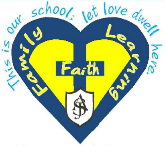 Sandy Lane, Accrington, Lancashire BB5 2ANTelephone: (01254) 233019 E-mail: head@sasj.lancs.sch.uk	Website: www.sasj.lancs.sch.uk	Acting Headteacher: Miss D Mulcock____________________________________________________________________Dear Prospective Candidate,Thank you for your interest in the position of Head teacher at our school.  St. Anne’s and St. Joseph’s is a Roman Catholic voluntary aided primary school serving two parishes and comes under the trusteeship of the Diocese of Salford.  Our faith is at the heart of everything we do and as such we are looking for a committed, practising Catholic to lead our school community and ensure the best possible outcomes for our children, in all aspects of life.The school has recently had a virtual section 8 Ofsted inspection due to the repeated judgement in the category of ‘Requires Improvement’.  On reading the report you will see that we have a dedicated and knowledgeable staff who have been led well and who are all dedicated to improving the quality of education for our children.  We are seeking an effective leader who has the strategic vision to drive this work forward to ensure that we are, at the very least, a good school.   You would also be joining us at an exciting time in terms of Governance, which has very recently been reviewed and membership is currently evolving.We would expect applicants to be able to evidence their effective strategic leadership and be able to exemplify sustained school improvement.  We would also want applicants to show their passion for Catholic education and be able to illustrate how they strive to ensure children reach their academic potential as well as realising their unique God-given gifts.I would encourage you to explore our school website to gain further insight into our school, as well as arranging a visit so that you can see our friendly staff and children hard at work.  We look forward to potentially meeting you in the near future.Yours faithfully,Karen Lightfoot and Mark Towler (Governors)On behalf of the Governing Board